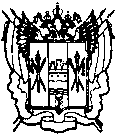 администрациЯ Цимлянского районаПОСТАНОВЛЕНИЕ__.01.2019                                                   № ___                                    г. Цимлянск
О внесении изменений в постановлениеАдминистрации Цимлянского района от 28.12.2017 № 826 «О создании Совета по развитию конкуренции при ГлавеАдминистрации Цимлянского района»В связи с кадровыми изменениями, Администрация Цимлянского района,ПОСТАНОВЛЯЕТ:1. Внести в постановление Администрации Цимлянского района от 28.12.2017 № 826 «О создании Совета по развитию конкуренции при Главе Администрации Цимлянского района» изменения, изложив приложение № 2 в новой редакции, согласно приложению.2. Контроль за выполнением постановления возложить на первого заместителя главы Администрации Цимлянского района.Глава АдминистрацииЦимлянского района                                                                        В.В. СветличныйПостановление вносит отделэкономического прогнозирования и закупок Администрации Цимлянского районаПриложение к постановлению АдминистрацииЦимлянского районаот __.01.2019№ __СОСТАВСовета по развитию конкуренциипри главе Администрации Цимлянского районаИсполняющий обязанностиуправляющего делами                                                                       Н.К. ГетмановаПредседатель Совета:СветличныйВладимир ВалентиновичЗаместитель председателя: СоветаСекретарь Совета:Белякова Наталья ВладимировнаЧлены Совета:КузинаСветлана НиколаевнаБубенАлександр Иванович ГамоваЕкатерина Владимировна Ершов Николай ГригорьевичСавушинскийАлександр ГавриловичПлутенкоЕлена АнатольевнаКулягинаОльга СигизмундовнаТекутьевСергей ФедоровичМиненкоАлександр ВладимировичШумный Михаил ВладимировичЖуковскийРоман Николаевич- глава Администрации Цимлянского района.- первый заместитель главы Администрации Цимлянского района.- ведущий специалист отдела экономического прогнозирования и закупок Администрации Цимлянского района.- заместитель главы Администрации Цимлянского района по сельскому хозяйству, ГО и ЧС – начальник отдела сельского хозяйства;- заместитель главы Администрации Цимлянского района по социальным вопросам;- заместитель главы Администрации Цимлянского района по строительству, ЖКХ и архитектуре;- заведующий отделом экономического прогнозирования и закупок Администрации Цимлянского района;- глава Администрации Цимлянского городского поселения (по согласованию);- глава Администрации Калининского сельского поселения (по согласованию);- глава Администрации Красноярского сельского поселения (по согласованию);- глава Администрации Маркинского сельского поселения (по согласованию);- глава Администрации Новоцимлянского сельского поселения (по согласованию);- глава Администрации Саркеловского сельского поселения (по согласованию);- глава Администрации Лозновского сельского поселения (по согласованию);- уполномоченный по правам предпринимателей в Цимлянском районе, директор ООО «Леро» (по согласованию).